         WYPRAWKA UCZNIA KLASY PIERWSZEJ SP Nr 35                                        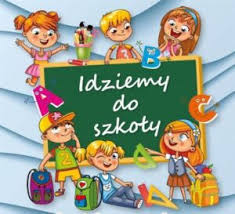 Dzienniczek ucznia w formie 16 kartkowego zeszytu w kratkę, w którym na pierwszej stronie wypisujemy podstawowe dane o dziecku (imię, nazwisko, adres zamieszkania) i telefony kontaktowe do rodziców lub opiekunów prawnych.Wszystkie przybory ucznia muszą być podpisane!- Piórnik: dwa lub trzy ołówki, gumka, temperówka z pojemniczkiem, linijka, kredki,    klej w sztyfcie, nożyczki, patyczki, ruchomy alfabet.- Zeszyty 16 kartkowe: jeden w linie, dwa zeszyty w kratkę. - Teczka plastyczna: blok rysunkowy kolorowy A4, blok rysunkowy biały A4, blok techniczny   kolorowy A4, blok techniczny biały A4, papier kolorowy (wycinanka), farby, 2 pędzelki,   kubek, plastelina, druga teczka na prace plastyczne.- Strój gimnastyczny: bawełniana koszulka, spodenki, obuwie sportowe.- Wyprawka higieniczna.- 1 zdjęcie na legitymację szkolną  podpisane imieniem i nazwiskiem ucznia.Podręczniki i ćwiczenia bezpłatnie zapewnia szkoła.